Publicado en Madrid el 31/07/2020 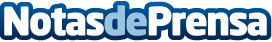 Saludyremedios.es, un blog que inspira confianza en cualquier tema de saludCuidar de la salud es una de las cuestiones más importantes de la vida. Por eso, en saludyremedios.es los usuarios tendrán la oportunidad de descubrir los mejores trucos y consejos para llevar unos hábitos de vida que sean saludables y beneficiosos para su organismoDatos de contacto:Alvaro Lopez Para629456410Nota de prensa publicada en: https://www.notasdeprensa.es/saludyremedios-es-un-blog-que-inspira Categorias: Nacional Medicina Industria Farmacéutica Medicina alternativa http://www.notasdeprensa.es